                  Dichiarazione UE  di Conformità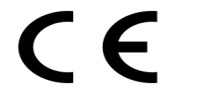 Certificato numero:    P41/0296/2013/PW	Il sig. ANGELO MOTTOLA,  quale  Amministratore Unico e Legale Rappresentante della ditta:PIROTECNICA TEANESE SRLLocalità Crocelle Fraz. Pugliano 81057   TEANO   ( CE )Tel.:  0823 657230 – Fax : 0823 657655info@pirotecnicateanese.itDichiara sotto la propria responsabilità che il seguente prodotto:Varianti :  /Nome Commerciale e riferimento del fabbricante:  SSD0124Indirizzo del Produttore: Donsun Fireworks Trading Co. Ltd, Country Ping Xiang City, Jiang Xi, China Applicant del Certificato: DONSUN FIREWORKS TRADING CO. LTD, Ping Xiang (Cina) Soddisfa i requisiti essenziali di sicurezza previsti dalla Direttiva 2013/29/UE. Questi prodotti sono conformi ai seguenti standard:EN 15497-1- Fuochi d’artificio, Categorie 1,2 e 3 – Parte 1 : Terminologia.EN 15497-2- Fuochi d’artificio, Categorie 1,2 e 3 -  Parte 2 : Categorie e tipi di fuochi d’artificio.EN 15497-3- Fuochi d’artificio, Categorie 1,2 e 3 -  Parte 3 : Requisiti minimi di etichettatura.EN 15497-4- Fuochi d’artificio, Categorie 1,2 e 3 -  Parte 4 : Metodi dei test.EN 15497-5- Fuochi d’artificio, Categorie 1,2 e 3 -  Parte 5 : Requisiti per la costruzione e il funzionamento.L’ente certificante IMP  ha rilasciato il certificato CE del tipo n. P41/0296/2013/PW  per questo prodotto.      Inoltre, l’ente certificatore LOM Laboratorio Oficial J.M. Madariaga   ha effettuato la valutazione del sistema di gestione della qualità in Accordo alla Direttiva 2013/29/UE e ha rilasciato il certificato Modulo E Nr. LOM 13AUDI5103 alla ditta Pirotecnica Teanese Srl. L’ente certificatore Tuev Rheinland  ha effettuato la valutazione del sistema di gestione della qualità in Accordo alla Direttiva 2013/29/UE e ha rilasciato il certificato Modulo E Nr. PE 69251740 0001 Rev.1  alla ditta Donsun Fireworks Trading Co. Ltd.Teano, 11/07/2017Firmato a nome e per conto di Angelo MottolaCodiceNome Commerciale    Categoria    Tipo Generico    ProduttoreNumero di LottoNumero di Registrazione64JMagic flambeF1Fontana Prodotto in Cina da Donsun Fireworks Trading Co. LtdDO64J01/171531-F1-0296/2013